Slovenský zväz športového rybolovuSlovenský rybársky zväz - Rada Žilina MsO SRZ Zvolen a MsO SRZ Košice 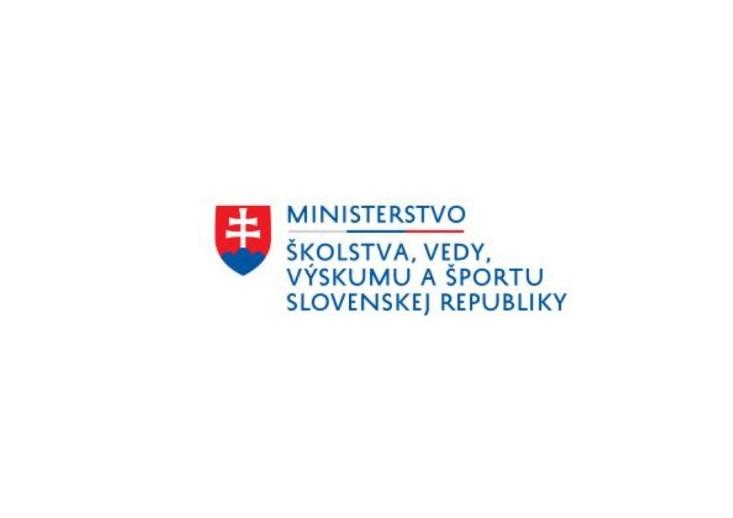 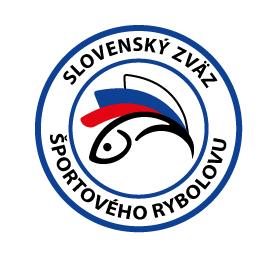 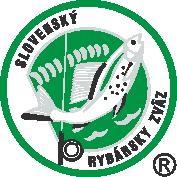 PropozícieLRU - FeederMajstrovstvá SR juniorovkategória UP, U15, U20, U2523.06.2023 – 25.06.2023VN Môťová 3-5410-1-1Podľa plánu športovej činnosti pre rok 2023 Slovenský zväz športového rybolovu  v spolupráci so SRZ Rada Žilina, MsO SRZ Košice – Feeder team Košice „A“ a MsO SRZ Zvolen, usporiada športové rybárske preteky LRU feeder - Majstrovstvá Slovenskej republiky  juniorov.Účastníci pretekov:jednotlivci, ktorí sa prihlásia do 01.06.2023 mailom na adresu: lrufsk@gmail.com v kategórii:UP (ročníky narodenia 2013 - 2016) v sprievode zákonného zástupcuU-15 (ročníky narodenia 2008 až 2012) v sprievode zákonného zástupcu, alebo ním písomne poverenej osoby.U-20 (ročníky narodenia 2003 až 2007) neplnoleté osoby v sprievode zákonného zástupcu, alebo ním písomne poverenej osoby.U-25 (ročníky narodenia 1998 - 2002)Termín konania:           23.06.2023 – 25.06.2023Miesto konania:             VN Môťová  (3-5410-1-1) Organizačný štáb:Riaditeľ pretekov:		Milan PavlovskýGarant rady SRZ:		Miroslava Pavelková Hlavný rozhodca:		Roman PavelkaSektorový rozhodca:		Michal KrasnickýTechnický vedúci:		Róbert Molnár, Ján Slašťan Bodovacia komisia:		Miroslava Pavelková, Roman Pavelka Zdravotné zabezpečenie:	na tel. 112V prípade nepriaznivej situácie môžu byť preteky preložené alebo zrušené,  informácia bude zverejnená týždeň pred pretekmi.Technické pokyny:Športové rybárske preteky sú usporiadané podľa zákona 216/2018 Z.z.§ 20 a vykonávacej vyhlášky 381/2018 § 15.Preteká sa v disciplíne UP, U15, U20, U25 – registrovaní pretekári. V prípade, že prihlásený nie je registrovaný pretekár LRU F, bude potrebné na mieste vypísať formulár s potrebnými údajmi pre registráciu. Účasť je podmienená vyplnením kompletných potrebných údajov pre registráciu pretekára.Pre vytvorenie kategórie je potrebné, aby sa prihlásilo minimálne päť pretekárov.Preteká sa podľa súťažných pravidiel SZŠR pre LRU Feeder a aktuálnych modifikácií pre  rok 2023, s jedným feedrovým prútom na ktorom môže byť len jeden nádväzec s háčikom. Celý systém musí byť priebežný. Loví sa na nástrahy živočíšneho (kostniaky, pinky, hnojáky) a rastlinného pôvodu (kukurica, krúpy, pšenica). Patentku, pelety, rôzne cestá, pufiny a iné plávajúce nástrahy nie je povolené používať. Množstvo krmiva rastlinného pôvodu je stanovené na 12 l a množstvo návnad živočíšneho pôvodu na 2,5 l (patentka je zakázaná). Množstvo zemných červov (hnojáky, dendrobena) v neporušenom stave je taktiež obmedzené na 0,5 l, avšak môžu byť vo viacerých nádobách (napr. 2 x 0,25 l). Všetci pretekári musia mať pri kontrole živú návnadu pripravenú v sade odmerných nádob vzor „Sensas" a pre lovnú patentku vzor „Tubertini“.Návnada rastlinného pôvodu musí byť pri kontrole krmiva umiestnená v rybárskom vedre so značkami objemu na vnútornej strane.Na základe požiadavky usporiadateľa pretekov SRZ MsO Zvolen, je každý pretekár  povinný mať počas preteku 2 prechovávacie sieťky (druhá sieťka postačuje o min. dĺžke 3m). Prechovávanie a delenie úlovkov počas pretekov  je na posúdení pretekára tak, aby boli úlovky v maximálnej miere chránené pred úhynom (rovnomerne).Každý maloletý pretekár môže pretekať iba pod dozorom zákonného zástupcu, alebo ním písomne poverenej osoby, prítomnej na trati, ktorá bude zodpovedať za bezpečnosť a konanie maloletého pretekára počas pretekov. Pretekár musí byť samostatný a  doprovod mu môže pomáhať len pri prenášaní a rozmiestnení výstroje (osadenie kresla, pretekárskej bedne) na lovné miesto. Ostatné veci, ako je príprava, rozloženie prútov, nastraženie nástrah, nahadzovanie, zasekávanie, zdolávanie a vylovenie ryby z vody, musí pretekár zvládať sám.Pretekárska trať:    Vodná nádrž Môťová, revír č. 3-5410-1-1, breh trate trávnatý, trať v mieste pretekov – hĺbka 1,5 až 2 m, šírka 200 m, dno štrkové s miernym nánosom bahna bez prekážok.Výskyt rýb:kapor rybničný, pleskáč vysoký, karas striebristý, ostriež zelenkavý,  jalec hlavatý, sumec veľký, štuka severná, zubáč veľkoústyPrístup k trati:V smere od Lučenca po vjazde do Zvolena od závodu Bučina po cca 100 m odbočiť vľavo na najbližšej križovatke vľavo. V smere od Žiaru nad Hronom pokračovať smer Lučenec, po prejdení svetelnej križovatky druhá odbočka vpravo a na najbližšej križovatke vľavo.GPS:  48°33'14.4"N 19°10'29.8"E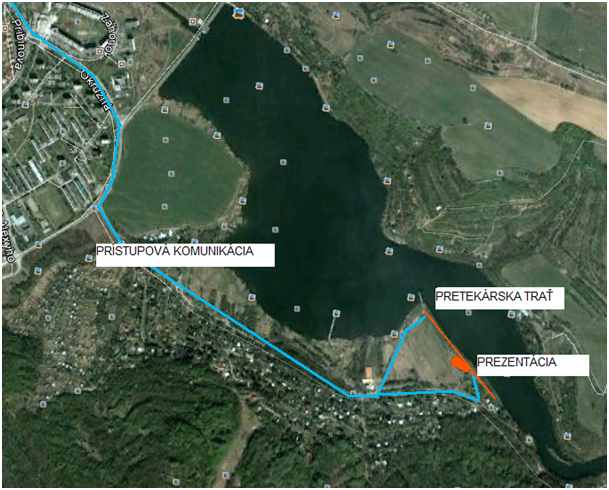 Časový harmonogram UP a U15:Piatok 23.06.2023nepovinný tréning v časovom rozmedzí od 09:00 o 16:00, opustenie trate do 18:00 hod.Počas tréningu je zakázané sieťkovať úlovky.Sobota 24.06.202307:00 – 07:30 hod – prezentácia07:30 – 08:00 hod – otvorenie pretekov, losovanie08:00 – 09:20 hod – presun na stanovištia, príprava pretekára09:20 – 09:30 hod – kŕmenie09:30 – 13:30 hod – preteky13:30 – 14:00 hod – váženie Nedeľa 25.06.202307:00 – 07:10 hod – prezentácia07:10 – 07:30 hod –losovanie07:30 – 08:50 hod – presun na stanovištia, príprava pretekára08:50 – 09:00 hod – kŕmenie09:00 – 13:00 hod – preteky13:00 – 14:00 hod – váženie 15:00 hod 	      – vyhodnotenie pretekovČasový harmonogram U20 a U25:Piatok 23.6.2023nepovinný tréning v časovom rozmedzí od 09:00 do 16:00, opustenie trate do 18:00 hod.Počas tréningu je zakázané sieťkovať úlovky.Sobota 24.6.202307:00 – 07:30 hod – prezentácia07:30 – 08:00 hod – otvorenie pretekov, losovanie08:00 – 09:20 hod – presun na stanovištia, príprava pretekára09:20 – 09:30 hod – kŕmenie09:30 – 14:30 hod – preteky14:30 – 15:00 hod – váženie Nedeľa 25.6.202307:00 – 07:10 hod – prezentácia07:10 – 07:30 hod –losovanie07:30 – 08:50 hod – presun na stanovištia, príprava pretekára08:50 – 09:00 hod – kŕmenie09:00 – 14:00 hod – preteky14:00 – 14:30 hod – váženie 15:00 hod 	      – vyhodnotenie pretekovRozpis signálov:1. signál – kŕmenie2. signál – začiatok pretekov3. signál – koniec pretekovZáverečné ustanovenia:Všetci pretekári musia mať platné preukazy člena SRZ, registrovaní musia mať platné registračné preukazy SZŠR. Preteká sa za každého počasia. V prípade búrky sa preteky prerušia. Ak dôjde k prerušeniu po viac ako polovici na preteky vyhradeného času lovu (viac ako 2,5 hod),  preteky budú ukončené a vyhodnotené.Ocenení budú všetci zúčastnení pretekári (malým darčekom) a prví traja vo svojej kategórii budú ocenení pohármi a vecnými cenami. Každý pretekár sa zúčastňuje na vlastnú zodpovednosť, za maloletého pretekára nesie plnú zodpovednosť za jeho konanie  počas pretekov sprevádzajúca dospelá osoba, V prípade úrazu bude zdravotná starostlivosť zabezpečená cez RZP 112.Tréning je nepovinný v piatok  23.6.2023 od 9:00 do 16:00 hod. Vykonávanie tréningu je možné len za podmienky, že všetky ulovené ryby budú s náležitou opatrnosťou vrátené späť do vody bez možnosti sieťkovania.Usporiadateľ si vyhradzuje právo zmeny propozícií podľa nepredvídateľných okolností.Toalety budú zabezpečené.Prihlásenie pretekára:Žiadame o záväzné prihlásenie pretekárov na preteky, aby sme vedeli pripraviť trať zodpovedajúcu počtu prihlásených. V prihláške žiadame uviesť aj  kategóriu v ktorej pretekár bude pretekať. Každý pretekár je povinný mať pri sebe platné rybárske povolenie na rybolov pre rok 2023.Uzávierka prihlášok: Nakoľko je kapacita trate obmedzená na 40 miest, prednostne budú registrovaní pretekári, ktorí sú účastníkmi ligy juniorov.Ak sa kapacita trate nenaplní do 1.6.2023 účastníkmi ligy, súpiska sa doplní náhradníkmi, ktorí nesúťažia v lige juniorov.Náhradníci sa budú do súpisky dopisovať podľa poradia prihlásenia. Občerstvenie: v sobotu a nedeľu bude zabezpečené občerstvenie pretekárovInformácie o pretekoch:	Ján Slašťan 0905 810 461Miroslava Pavelková 0915 883 340Na zabezpečenie týchto pretekov bol použitý príspevok uznanému športu z Ministerstva školstva, vedy a výskumu a športu Slovenskej republiky.Organizačný štáb Vám želá veľa úspechov na pretekoch.Propozície kontroloval predseda športového odboru LRU-feeder.Petrov zdar!Príloha: prihláškaSlovenský zväz športového rybolovuPrihláška na MSR juniorov LRU F pre rok 2023Prihlasujem sa do kategórie:			U25      U20     U15     UP  (označte kategóriu)Meno a priezvisko: 				......................................................................*Číslo registračného preukazu športovca:	......................................................................Dátum narodenia: 				......................................................................Adresa: 					......................................................................Člen OZ SRZ: 				......................................................................Tel. kontakt:					......................................................................e-mail:  					......................................................................Týmto sa záväzne prihlasujem na M SR juniorov v LRU feeder pre rok 2023.Podpis : 					.......................................................................Prihlášku do kategórie U15 a U20 (u pretekárov, ktorí nie sú starší ako 18 rokov) musí podpísať  zákonný zástupca, resp. poverený tréner alebo športový vedúci pretekára starší ako 18 rokov.Meno a priezvisko zákonného zástupcu:             ..............................................................Tel. číslo:                                                             ..............................................................E-mail:						      ..............................................................	Podpis:                                       		      ...............................................................*Pretekári, ktorí ešte neboli zaregistrovaní do registračného systému SZŠR  a nemajú vystavený registračný preukaz pretekára SZŠR zašlú spolu s prihláškou vyplnenú „Žiadosť o registráciu fyzickej osoby“ alebo „Žiadosť o registráciu fyzickej osoby – jednotlivca do 18r.“. Na základe žiadosti im bude vystavený a zaslaný registračný preukaz športovca SZŠR.„Žiadosť o registráciu fyzickej osoby – jednotlivca“, a aj  „Žiadosť o registráciu fyzickej osoby – jednotlivca do 18 rokov“ sa dá stiahnuť na stránke SZŠR: https://www.szsr.sk/tlaciva-na-stiahnutie/